Sınıf Rehber Öğretmeninin Görevleri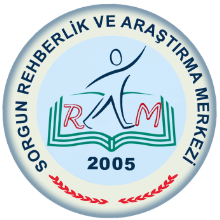 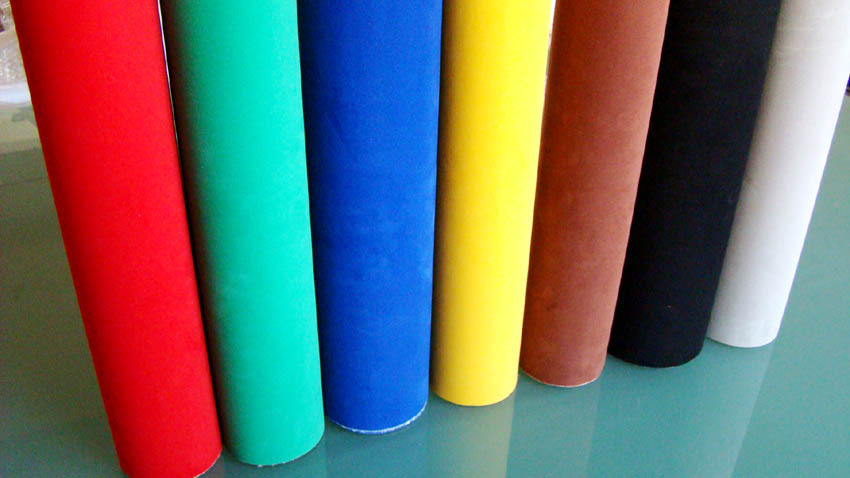 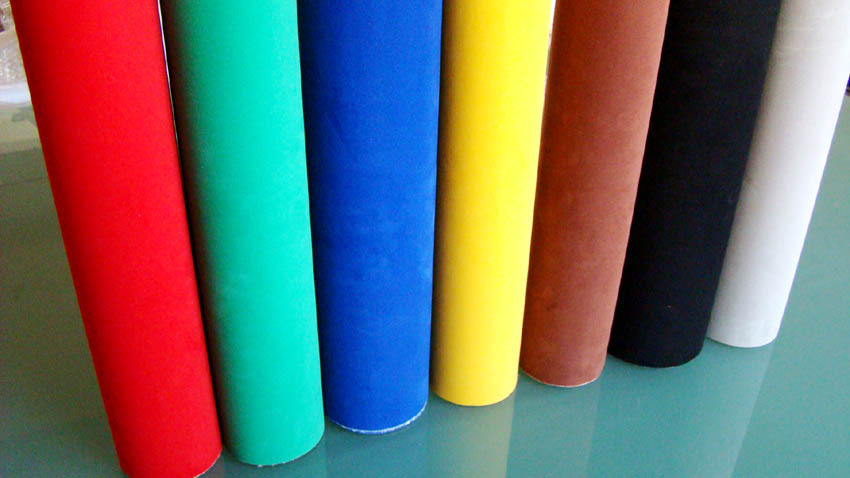 Madde 51 - *Sınıf rehber öğretmeni aşağıdaki görevleri yapara) Okulun rehberlik ve psikolojik danışma programı çerçevesinde sınıfın yıllık çalışmalarını plânlar ve bu plânlamanın bir örneğini rehberlik ve psikolojik danışma servisine verir.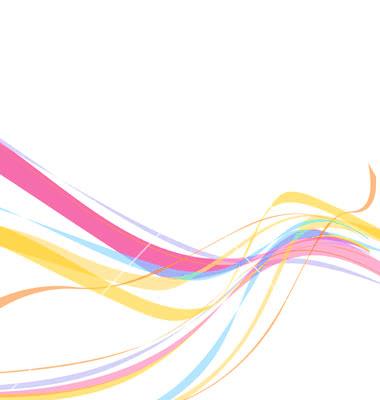 b) Rehberlik için ayrılan sürede sınıfa girer. Sınıf rehberlik çalışmaları kapsamında eğitsel ve meslekî rehberlik etkinliklerini, rehberlik ve psikolojik danışma hizmetleri servisinin organizasyonu ve rehberliğinde yürütür.c) Sınıfındaki öğrencilerin öğrenci gelişim dosyalarının tutulmasında, rehberlik ve psikolojik danışma hizmetleri servisiyle iş birliği yapar.d) Sınıfa yeni gelen Öğrencilerin gelişim dosyalarını rehberlik ve psikolojik danışma servisi ile iş birliği içinde inceler, değerlendirir.e) Çalışmalarda öğrenci hakkında topladığı bilgilerden özel ve kişisel olanların gizliliğini korur.f) Sınıfıyla ilgili çalışmalarını, ihtiyaç ve önerilerini belirten bir raporu ders yılı sonunda ilk hafta içinde rehberlik ve psikolojik danışma hizmetleri servisine iletir.g) Öğrencilerin ilgi, yetenek ve akademik başarıları doğrultusunda eğitsel kollara yöneltilmeleri konusunda psikolojik danışmanla iş birliği yapar.ETKİNLİK SEÇİMİNDE DİKKAT EDİLECEK NOKTALAR	Etkinlikler İlköğretim ve Ortaöğretim Kurumları Sınıf Rehberlik Programı’nda ki kazanım işleme sırasına göre verilmiştir. Ancak bu sıralama değişmez bir kural değildir. Okul imkan ve koşullarına göre zorunlu düzenlemeler yapılabilir. 	Tüm ülkede, tüm okullarda aynı etkinliklerin kullanılması zorunlu değildir. Zaten bu söylem rehberliğin ilkelerine de aykırıdır. Bu etkinlikler birer örnektir. Okulun, öğrencilerin ihtiyaçlarına göre, kazanıma bağlı kalınarak farklı bir etkinlik uygulanabilir ya da aynı etkinlik yeniden düzenlenerek kullanılabilir. Farklı okul türlerinde okulun özelliklerine uygun olmayan etkinliklerde, öğrencilerin gelişim özellikleri ve ihtiyaçları, okulun özellikleri göz önünde bulundurularak farklı etkinlikler yapılabilir ya da diğer etkinliklere daha geniş yer verilebilir. Yapılacak olan değişiklikler sınıf öğretmenleri tarafından değil, sınıf öğretmenlerinin önerileriyle rehber öğretmen, yoksa Okul Rehberlik Hizmetleri Okul Yürütme Kurulu veya RAM'dan görevlendirilen Rehber Öğretmenler tarafından okulun ve öğrencinin ihtiyaçları göz önünde bulundurarak yapılmalıdır.Etkinliklerin uygulanması, ilgili mevzuata ve programa göre sınıf rehber öğretmenlerinin sorumluluğundadır. Uygulamalar sırasında karşılaşılan güçlüklerle ilgili okul rehber öğretmeninden yardım alınabilir. Ayrıca aynı sınıfların sınıf rehber öğretmenleri uygulamalarla ilgili birbirlerine destek olabilir, ortak çalışmalar yapılabilir.5. ,6. ,7. sınıfların rehberlik ders saati olmadığı için rehberlik etkinlikleri ve uygulamaları ders saatine bağlı olmaksızın yürütülecektir. Bu sınıf düzeyleri için hazırlanan çerçeve planlarda kazanım numaralarına yer verilmemiştir. Ancak rehberlik planlarında okul ve öğrenci ihtiyaçlarına göre düzenlenmesi için örnek teşkil etmesi açısından yazılmıştır. Etkinliklerin uygulanması zorunlu değildir. Etkinlikler öğrenci ihtiyacına göre uygulanmayabilir, değiştirebilir, düzenlenebilir. **Rehberlik kazanımları uygun zamanlarda işlenmeli, boş dersler bunun için değerlendirilmelidir.AYLARHAFTAETKİNLİK ADIYETERLİLİK ALANIKAZANIM NOKAZANIMUYGULAYICIDİĞER FAALİYETLEREYLÜLSınıf Reh. Öğrt.*Okula yeni gelen öğrenci varsa oryantasyon programının uygulanmasıEYLÜLSınıf Reh. Öğrt.*Okula yeni gelen öğrenci varsa oryantasyon programının uygulanmasıEKİM2.HAFTAKurallar TombalasıAile ve Toplum150Toplumsal hayatı düzenleyen kuralların önemini ve gerekliliğini açıklar.Sınıf Reh. Öğrt.*Eğitsel ve mesleki amaçlı bireysel görüşmeye ihtiyaç duyan öğrencilerle görüşülmesi *Ailevi problem yaşayan öğrencilerin tespit edilmesi.( Anne – baba ölmüş, ayrı vb. )EKİM4.HAFTAZararlı AlışkanlıklarGüvenli ve Sağlıklı Hayat165Zararlı alışkanlıkların duygusal ve bedensel yönden insan hayatına etkilerini fark ederSınıf Reh. Öğrt.*Eğitsel ve mesleki amaçlı bireysel görüşmeye ihtiyaç duyan öğrencilerle görüşülmesi *Ailevi problem yaşayan öğrencilerin tespit edilmesi.( Anne – baba ölmüş, ayrı vb. )KASIM1.HAFTAHayatımızdaki ÇatışmalarKişiler Arası İlişkiler118Çatışma durumlarını fark eder.(Okul Rehber Öğretmeni yoksa RAM’dan gelecek olan rehber öğretmen tarafından gerçekleştirilecektir.)Okul Reh. Öğrt.*Ergenlik problemleri yaşayan öğrencilerle bireysel görüşme yapılması , gerekirse yönlendirme yapılmasıKASIM3.HAFTAÇatışma Çözme YöntemlerimKişiler Arası İlişkiler119Kullandığı çatışma çözme yöntemlerini değerlendirir.(Okul Rehber Öğretmeni yoksa RAM’dan gelecek olan rehber öğretmen tarafından gerçekleştirilecektir.)Okul Reh. Öğrt.*Ergenlik problemleri yaşayan öğrencilerle bireysel görüşme yapılması , gerekirse yönlendirme yapılmasıARALIK1.HAFTAOkul Hayatından İyi Bir Vatandaşlığa AdımAile ve Toplum151Okul hayatının iyi bir vatandaş olma üzerindeki etkisini açıklar.Sınıf Reh. Öğrt.*Verimli ders çalışma konusunda bilgilendirme yapılmasıARALIK3.HAFTASınavlar ve Ben Eğitsel Başarı37Sınav kaygısının başarı üzerindeki etkisini fark eder.Sınıf Reh. Öğrt.*Verimli ders çalışma konusunda bilgilendirme yapılmasıOCAK1.HAFTABaşarılarım ve BenKendini Kabul74Başarılı olduğu durumlarda kendini takdir eder.Sınıf  Reh. Öğrt.OCAK3.HAFTAAnlıyorum  ve AnlaşılıyorumKişiler Arası İlişkiler120Kendini aile fertlerinin yerine koyarak onların duygu ve düşüncelerini anlar.Sınıf Reh. Öğrt.ŞUBAT3.HAFTAİletişim engelleriKişiler Arası İlişkiler121İletişim engellerinin üstesinden nasıl gelinebileceğini açıklar.Sınıf Reh. Öğrt.*Başarısızlık Nedenleri Anketinin değerlendirilmesi*Başarıyı artırıcı tedbirlerin alınmasıMART1.HAFTABedenimdeki DeğişikliklerKendini Kabul73Bedensel değişimini fark eder.Sınıf Reh. Öğrt.MART3.HAFTAKendimi Tanıma YolundaEğitsel Başarı38Okulda uygulanan testlerin ve test dışı tekniklerin kendini tanımadaki önemini açıklar.Sınıf Reh. Öğrt.NİSAN1.HAFTAYeteneklerimi TanıyorumKendini Kabul75Yeteneklerini fark eder.Sınıf Reh. Öğrt.*Teknoloji, tütün bağımlılığı ve sağlıklı yaşam konularında bilgi verilmesi(O.R.Ö)NİSAN3.HAFTAİlgilerim ve MesleğimEğitsel Mesleki Gelişim183İlgilerin meslek seçimindeki rolünü fark eder.Sınıf Reh. Öğrt.*Teknoloji, tütün bağımlılığı ve sağlıklı yaşam konularında bilgi verilmesi(O.R.Ö)MAYIS 1.HAFTAMeslek SeçimimEğitsel Mesleki Gelişim184Meslek seçiminin önemini fark eder.Sınıf Reh. Öğrt.*Risk grubunda bulunan öğrencilerle bireysel, eğitsel ve mesleki görüşmelerin yapılmasıMAYIS 3.HAFTAOrtaöğretim Kurumumu Seçerken Eğitsel Başarı39Ortaöğretim kurumlarına giriş sınavları ile ilgili bilgi toplar.Sınıf Reh. Öğrt.*Risk grubunda bulunan öğrencilerle bireysel, eğitsel ve mesleki görüşmelerin yapılmasıHAZİRANSınıf Reh. Öğrt.*Öğrencileri tatil ve tatilin değerlendirilmesi konusunda bilgilendirme HAZİRANSınıf Reh. Öğrt.*Öğrencileri tatil ve tatilin değerlendirilmesi konusunda bilgilendirme 